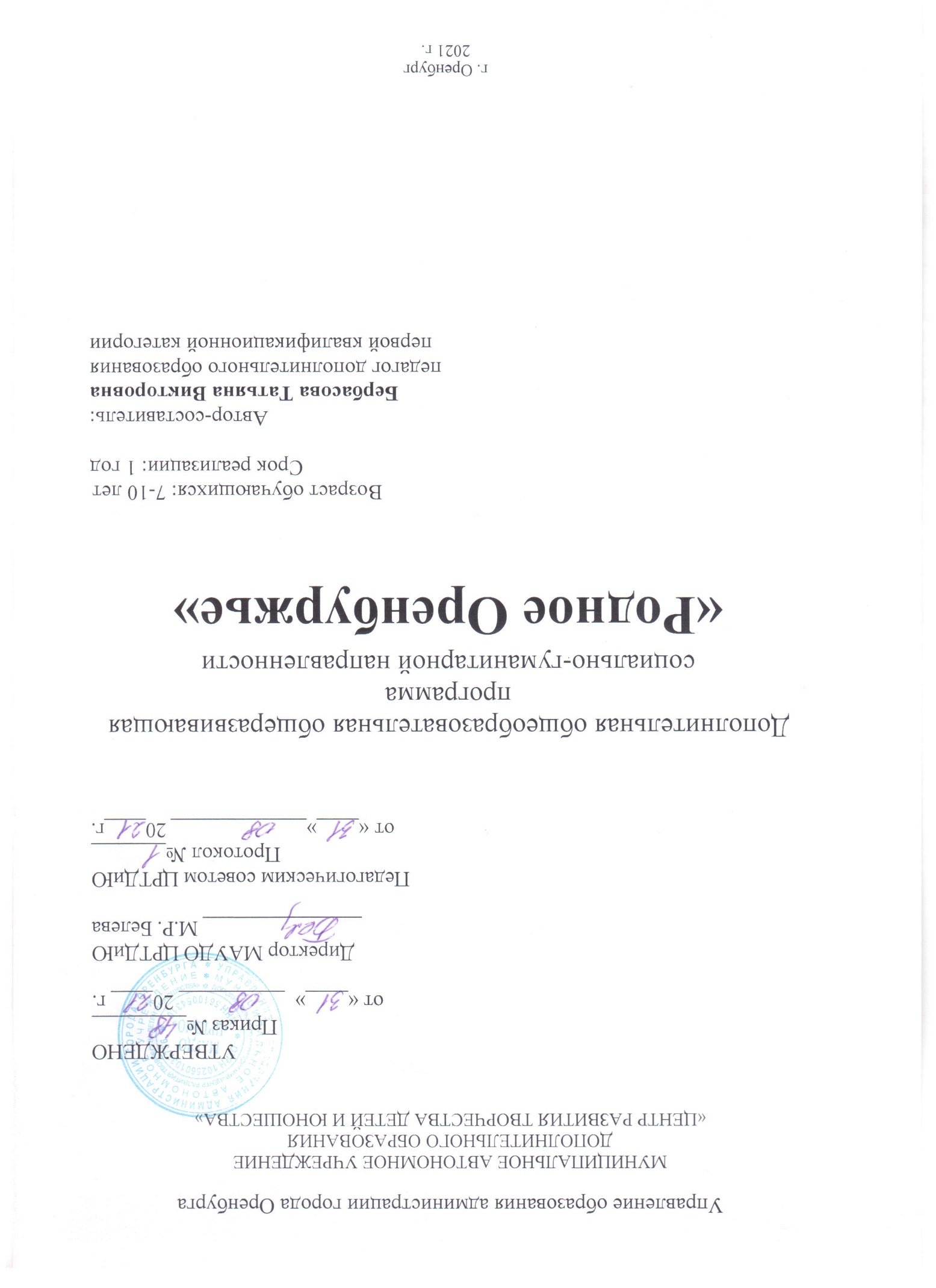 СОДЕРЖАНИЕ ПРОГРАММЫКОМПЛЕКС ОСНОВНЫХ ХАРАКТЕРИСТИК ДОПОЛНИТЕЛЬНОЙ ОБЩЕОБРАЗОВАТЕЛЬНОЙ ОБЩЕРАЗВИВАЮЩЕЙ ПРОГРАММЫ Пояснительная запискаОбращение к изучению истории родного края имеет непреходящую ценность. История формирует патриотические чувства, гражданскую позицию, ответственность в подрастающем человеке. В настоящее время среди наиболее острых проблем, стоящих перед отечественным образованием, выступает проблема становления у обучающихся ценностного отношения к родной стране, деятельностного участия в судьбе своей «малой родины». Важно прививать патриотические чувства ребёнку с детства, закладывая тем самым фундамент для формирования зрелой личности человека.1.1.1. Направленность программыДополнительная общеобразовательная общеразвивающая программа «Родное Оренбуржье» имеет социально-гуманитарную направленность. Формирование патриотизма, чувства сопричастности к истории родного края способствует воспитанию социально-зрелой личности, небезразличной к судьбе родины.1.1.2. Актуальность программыФормирование ценностного отношения к истории родного края имеет в настоящее время особую актуальность. Понятия «Родина», «патриотизм», «гражданская ответственность» всё чаще исчезают из повседневного обихода, становятся размытыми и утрачивают духовно-нравственную составляющую. Программа «Родное Оренбуржье» призвана повысить значимость малой родины для обучающихся, нацелить их на изучение культурного наследия своих предков. Программа отвечает основным положениям Федерального Закона «Об образовании в Российской Федерации» (п.2, ст.14, 273-ФЗ), подчеркивающим необходимость «создания условий для самоопределения и социализации обучающегося на основе социокультурных, духовно-нравственных ценностей и принятых в обществе правил и норм поведения в интересах человека, семьи, общества и государства» (ст.2, п.2).1.1.3. Отличительные особенности программыОтличительная особенность данной программы состоит в том, что она изначально ориентирована на изучение историко-культурного наследия своей малой Родины-города Оренбурга, как части России. На занятиях большое внимание отводится беседам с детьми, благодаря которым у них формируется положительное эмоциональное отношение к «малой Родине», ее культуре, истории, происходит воспитание таких качеств, как организованность, дисциплинированность, коллективизм, ответственное отношение к историко-культурному наследию родного края.1.1.4. Адресат программыДополнительная общеобразовательная общеразвивающая программа «Родное Оренбуржье» рассчитана на обучающихся 7-10 лет. Этот возраст отличается высоким эмоциональным откликом подрастающего ребёнка на поступающую от взрослых информацию, заинтересованностью историей родного края как непременного атрибута патриотизма. В условиях компьютеризации общества современные дети с радостью найдут подкрепление словам педагога из различных источников сети интернет. Программа повышает эрудированность ребёнка, обогащает его представление об истории страны. Важно помнить о том, что чувство патриотизма берёт начало с любви человека к своей «малой родине». Являясь многогранным по содержанию и структуре, оно предполагает ответственность перед родиной, желание трудиться на её благо, умножение её богатств, а также гамму нравственных и эстетических чувств. Воспитание патриотизма – длительный процесс, который должен совершаться постоянно, но вместе с тем, ненавязчиво. Взрослым необходимо пробуждать чувство патриотизма в ребёнке, а не навязывать, так как в основе его лежит духовное самоопределение.1.1.5. Объём и сроки освоения программыДополнительная общеобразовательная общеразвивающая программа рассчитана на 1 год обучения – 36 часов, по 1 академическому часу в неделю.1.1.6. Формы обучения и виды занятийОбразовательная деятельность по данной программе -осуществляется на государственном языке Российской Федерации – русском языке (п.2, ст.14, 273-ФЗ).Форма обучения – очная и очно-дистанционная.1.1.7. Режим занятийЗанятия проводятся 1 раз в неделю по 1 академическому часу, который равен 45 минутам.1.2. Цель и задачи программыЦель: формирование основ патриотизма посредством приобщения к истории «малой родины».В соответствии с обозначенной целью решаются следующие задачи:воспитательные:воспитывать уважение к истории и культуре родного края;формировать культуру общения и поведения в социуме;воспитывать толерантное отношение к особенностям культуры других народов;развивающие:развивать любознательность, расширять кругозор детей;развивать стремление узнать большее о своей «малой родине»;обучающие:формировать представления об истории родного края;обогащать знания обучающихся о проживающих в крае народах;формировать ценностное отношение к истории своей «малой родины». СОДЕРЖАНИЕ ПРОГРАММЫУчебный планУчебно-тематический планСодержание учебно-тематического планаВведение (2 ч.)Теория: введение в программу «Родное Оренбуржье».Моя Оренбургская семья (6 ч.)Тема 2.1. Моя семья (2 ч.)Теория: знакомство с родословной моей семьи.Тема 2.2. Традиции моей семьи (2 ч.)Теория: изучение традиций и уклада своей семьи. Знакомство с семейными ценностями предков.Тема 2.3. Быт предков (2 ч.)Теория: знакомство с национальными особенностями и культурой предков.Практика: посещение музея.Я – оренбуржец! (6 ч.)Тема 3.1. Мой Оренбург на карте страны (2 ч.)Теория: Оренбуржье как составляющая часть России.Тема 3.2. Символика Оренбургского края (2 ч.)Теория: Оренбургский пуховый платок, Урал, целина – как символы Оренбуржья.Тема 3.3. Культурно-историческое наследие г. Оренбурга (2 ч.)Теория: культурные достопримечательности Оренбургского края.Практика: поход в музей истории г. Оренбурга.Природа вокруг нас (10 ч.)Тема 4.1. Оренбуржье – хлебный край (4 ч.)Теория: история освоения целинных земель в Оренбуржье.Практика: экскурсия на Оренбургский хлебозавод.Тема 4.2. Река Урал в жизни оренбуржцев (2 ч.)Теория: история заселения реки Урал. Роль Урала в экономической и культурной жизни города Оренбурга.Тема 4.3. Оренбургский газ (2 ч.)Теория: история газовой добычи в Оренбургском крае. Оренбургский газоперерабатывающий завод. Тема 4.4. Заповедные места г. Оренбурга (2 ч.)Теория: рассказ о заповедных местах города Оренбурга.Традиции нашего посёлка (12 ч.)Тема 5.1. День г. Оренбурга (2 ч.)Теория: традиция празднования дня города.Тема 5.2. Национальные праздники (2 ч.)Теория: рассказ о национальных праздниках Оренбуржья.Тема 5.3. Мамин день (2 ч.)Теория: праздник всех мам – история возникновения.Тема 5.4. Оренбуржье – православный край (2 ч.)Теория: история православия в Оренбуржье.Практика: экскурсия в оренбургский храм.Тема 5.5. Многонациональное Оренбуржье (2 ч.)Теория: Оренбуржье – малая родина разных народов.Тема 5.6. «Этот день Победы!» (2 ч.)Теория: День Победы – праздник всех народов. Планируемые результатыличностные:формирование уважительного отношения к истории и культуре родного края;формирование культуры общения и поведения в социуме;формирование толерантного отношения к особенностям культуры других народов;развивающие:развитие любознательности, расширение кругозора детей;развитие в детях стремления узнать большее о своей «малой родине»;обучающие:формирование представлений детей об истории родного края;обогащение знаний обучающихся о проживающих в крае народах;формирование ценностного отношения к истории своей «малой родины».2. КОМПЛЕКС ОРГАНИЗАЦИОННО-ПЕДАГОГИЧЕСКИХ УСЛОВИЙ2.1. Календарный учебный график программы2.2. Условия реализации программыПомещение для занятий должно быть светлым, сухим, теплым и по объёму и размерам полезной площади соответствовать числу занимающихся. Размещение учебного и технического оборудования должно соответствовать требованиям и нормам СаНПина и правилам техники безопасности. Материально-техническое обеспечение – зависит от формы организации образовательного процесса. Для организации занятий в дистанционной форме:  персональный компьютер педагога с установленными приложениями, необходимыми для организации online-занятий;  персональные компьютеры, смартфоны или планшеты для выхода детей в интернет с установленными приложениями, необходимыми для участия в online-занятиях (предоставляются обучающимися);  электронные формы памяток, инструкций.Информационные ресурсы:1. Стратегия развития Оренбургской области до 2030 г. [Электронный ресурс] URL: http: //www.orb.ru/. Дата обращения: 10.02.20202. Территориальный орган Федеральной службы государственной статистики по Оренбургской области. Официальная статистика. [Электронный ресурс] URL: http://orenstat.gks.ru/wps/wcm/connect/rosstat_ts/orenstat/ru/statistics. Дата обращения: 07.07.20203. Трейвиш А. Россия: население и пространство [Электронный ресурс] URL: http: // demoscope.ru /weekly/ 2003 /095/ tema01.php. Дата обращения: 04.04.20202.3. Формы контроля и оценочные материалыОсновными формами контроля по дополнительной общеобразовательной общеразвивающей программе «Родное Оренбуржье» являются зачёт, беседа и опрос. С целью отслеживания уровня результативности по программе проводится: входящая диагностика (проводится непосредственно перед началом занятий); итоговая диагностика (проверка полученных детьми знаний по окончании учебного года).2.4. Кадровое обеспечение программыРеализация программы обеспечивается педагогом дополнительного образования.Квалификация педагогического работника должна соответствовать квалификационным характеристикам, установленным в Едином квалификационном справочнике должностей руководителей, специалистов и служащих, раздел «Квалификационные характеристики должностей работников образования» (приказ Министерства здравоохранения и социального развития РФ от 26.08.2010 г. № 761н; изм. приказ Министерства здравоохранения и социального развития Российской Федерации от 31.05.2011 г. № 448 н). Педагог должен обладать достаточным практическим опытом, знаниями, умениями в соответствии с целевыми установками данной программы. Умения педагога должны быть направлены на развитие способностей и реализацию интересов в зависимости от возрастных характеристик обучающихся и педагогической ситуации. Педагог, реализующий данную программу, должен обладать так же компетенциями, определенными в профессиональном стандарте педагога дополнительного образования детей и взрослых (приказ Министерства труда и социальной защиты РФ от 08.09.2015 г. № 613н).2.5. Методическое обеспечение программы(методические материалы)Занятия по программе «Родное Оренбуржье» состоят из теоретической и практической части, большую часть занимает теория. Задача педагога заключается в том, чтобы привить обучающимся интерес к изучению родного края. В результате освоения данной программы у детей будет сформировано ценностное отношение к своей «малой родине», толерантное восприятие особенностей культуры разных народов, проживающих на территории многонационального Оренбуржья. Количество часов, отведённых на изучение конкретной темы, зависит от степени сложности и объёма преподносимого материала. Основным средством диагностики полученных обучающимися знаний выступают беседа, зачёт и опрос. В ходе беседы с детьми педагог узнаёт о качестве усвоенных ими знаний. Зачёт и опрос позволяют с высокой долей точности выявить «остаточные знания» ребят, их пробелы и трудности в обучении. 3. СПИСОК ЛИТЕРАТУРЫ1. Десятков Г.М. Легенды старого Оренбурга. Калуга: Золотая аллея, 1994, 256 с.2. Дорофеев В.В. Над Уралом-рекой. Челябинск: Южно-Урал. кн. изд-во, 1988, 168 с.3.Дорофеев В.В. Любовь и восток. 1988, 398 с.4. История Оренбуржья. Под ред. Л.И. Футорянского. Оренбург: Оренбургский гос. пед. институт, 1996, 256 с.5. На рубежах Отечества. Учебное пособие. Оренбург, 2001, 201 с.6. Злобин Ю.С. Дорофеев В.В. Войнов В.И. Оренбург. Путеводитель. 1998, 122 с.7. История Оренбургского края: события, судьбы, реальность. Сборник. Оренбург: ОГС/ХА, 1994, 176 с.8. Федорова А.В. Оренбург в годы Великой Отечественной войны. Оренбург: Оренбургское книжное издательство.1995, 226 с.9.Футорянский Л.И. Лабузов В.А. Из истории Оренбургского края в период восстановления /1921-1927гг./ Оренбург, 1998, 189 с.10. Футорянский Л.И. Оренбуржье -Великой Победе. Оренбург: Южный Урал, 1994, 98 с.11. Моргунова Н.Л. Степная цивилизация, или Одна из страниц древней истории Южного Урала. Оренбург // Этнопанорама. 2000. №1Электронные ресурсы1. Стратегия развития Оренбургской области до 2030 г. [Электронный ресурс] URL: http: //www.orb.ru/. Дата обращения: 10.02.20202. Территориальный орган Федеральной службы государственной статистики по Оренбургской области. Официальная статистика. [Электронный ресурс] URL: http://orenstat.gks.ru/wps/wcm/connect/rosstat_ts/orenstat/ru/statistics. Дата обращения: 07.07.20203. Трейвиш А. Россия: население и пространство [Электронный ресурс] URL: http: // demoscope.ru /weekly/ 2003 /095/ tema01.php. Дата обращения: 04.04.2020ПРИЛОЖЕНИЕ4.1. Нормативные документы1. Федеральный закон от 29 декабря 2012 года № 273-ФЗ «Об образовании в Российской Федерации». – [Электронный ресурс] / http://base.garant.ru/70291362/ (Дата обращения 29.03.2016 г.).2. Приказ Министерства образования и науки РФ от 09.11.2018 г. №196 «Об утверждении порядка организации и осуществления образовательной деятельности по дополнительным общеобразовательным программам». 3. Письмо Департамента государственной политики в сфере воспитания детей и молодёжи от 18 ноября 2015 года № 09-3242 «О направлении информации. Методические рекомендации по проектированию дополнительных общеразвивающих программ (включая разноуровневые программы)». – [Электронный ресурс] / http://docs.cntd.ru/document/420331948. (Дата обращения 29.03.2016 г.). 4. Государственная программа РФ «Развитие образования» на 2013-2020 годы». Распоряжение Правительства РФ от 22.11.2012г. №2148-р // Вестник образования России. - 2012. - №24. - 16-17 с. 4. Письмо Минобрнауки РФ от 18.11.2015 №09-3242 «О направлении рекомендаций»; Устав Муниципального бюджетного учреждения дополнительного образования «Центр развития творчества детей и юношества» (утвержден Управлением образования администрации города Оренбурга от 06.09.2013 года №500)5. Концепция развития дополнительного образования детей (Распоряжение Правительства Российской Федерации от 4 сентября 2014 года № 1726-р). – [Электронный ресурс] / http://docs.cntd.ru/document/420219217 (Дата обращения 29.03.2016 г.). 6. Санитарно-эпидемиологические требования к устройству, содержанию и организации режима работы образовательных организаций дополнительного образования детей (утверждены Постановлением Главного государственного санитарного врача РФ от 04.07.2014 года №41 «Об утверждении СанПиН» 2.4.4.3172-14).Диагностический материалТест на знание истории Оренбуржья1. Основателем Орска в 1735 году стал:А) И.К.Кириллов;Б) В.Н.Татищев;В) Е.Пугачёв;Г) Т.Г. Шевченко.2. С момента основания Орск назывался:А) Орская крепость;Б) Оренбургской крепостью;В) Яман-кала.3. Орск стал называться городом в:А) 1861 г.;Б) 1865 г.;В)1917 г.;Г) 1886 г.;4. По приказу Екатерины II в 1775 году река Яик была переименована в Урал:А) за близость к Уральским горам;Б) по просьбе губернатора Оренбурга;В) в наказание за восстание Пугачёва.5. С 1920 по 1925 год Оренбург был столицей:А) Казахской АССР;Б) Киргизской АССР;В) Оренбургской области;Г) Башкирской АССР.6. Как с 1938 по 1957 год называлась Оренбургская область:А) Киргизской АССР;Б) Чкаловской;В) Всегда была Оренбургской;Г) Средневолжским краем.7. С запада на восток Оренбургская область тянется на:А) 200 км;Б) 500 км;В) более 700 км;Г) более 1000 км.8. С юга на север в самом узком месте расстояние между границами области:А) 30 км;Б) 60 км;В) 90 км;Г) 110 км.9. Самая высокая гора Оренбургской области имеет высоту:А) 462 км;Б) 568 км;В) 668 км;Г) 837 км.10. Как называется самый большой и многоводный приток Урала:А) Орь;Б) Илек;В) Самара;Г) Сакмара.11. Река Урал впадает в:А) Волгу;Б) Аральское море;В) Каспийское море;Г) Озеро Развал.12. Во сколько раз территория Оренбургской области больше Дании:А) в три раза;Б) в два раза;В) одинаковы;Г) Оренбургская область меньше Дании.Правильные ответы: 1-а, 2-б, 3-б, 4-в, 5-б, 6-б, 7-в, 8-б, 9-в, 11-в, 12-а.Тест № 21.На какой реке расположен город Оренбург?А) ВолгаБ) УралВ) Енисей2.Какое имя носил Оренбург с 1938 по 1957 гг.?А) ЧкаловБ) СеровВ) Бобровск3.Какой знак стоит на пешеходном мосту в Оренбурге через реку Урал?А) Знак «Осторожно, проход запрещен»Б) Знак границы между Европой и АзиейВ) Знак «Осторожно, дикие звери»4.Какой советский космонавт закончил летное училище в Оренбурге?А) Юрий ГагаринБ) Юрий РоманенкоВ) Александр Серебров5.Семья какого известного музыканта была эвакуирована в Оренбург в 1941 году?А) М.Л.РостроповичаБ) Л.О.УтесоваВ) С.С.Прокофьева6.Как называют жителей Оренбурга?А) ОренбургерыБ) ОренбуржцыВ) Оренбуржанцы7.Кто изображен на гербе Оренбурга?А) ОрелБ) МедведьВ) Тигр8. Что является главным символом Оренбурга?А) ВаленокБ) Пуховый платокВ) Пряник9.В каком году в Оренбурге открылась фабрика пуховых платков?А) 1939Б) 1920В) 194710.На сколько часов время в Оренбурге отличается от московского?А) +2 часаБ) +4 часаВ) СовпадаетВерные ответы: 1-Б; 2-А; 3-Б; 4-А; 5-А; 6-Б; 7-А; 8-Б; 9-А; 10-А.Квиз по истории родного краяВопрос 1. Как называется имеет самая высокая гора Оренбургской области и какова ее высота?Ответ: г. Накас 668 м.Вопрос 2. Как называются озера – жемчужины Оренбургского края, с уникальными лечебными водами?Ответ: Соль-Илецкие.Вопрос 3. Для написания какой знаменитой повести А.С. Пушкин приезжал в Оренбуржье и обращался к историческим и географическим очеркам об оренбургском крае?Ответ: Капитанская дочка.Вопрос 4. Из пуха какого животного изготавливается знаменитый Оренбургский платок?Ответ: Коза.Вопрос 5. Как звали советского и татарского поэта, уроженца Оренбургской губернии, военного корреспондента, героя СССР, попавшего в плен в Маобитскую тюрьму?Ответ: Муса Джалиль.Вопрос 6. В 1941 году в Орск прибыли эшелоны «Тульского патронного завода». Какой современный завод начал развиваться на его базе?Ответ: «Механический завод» (Орский механический завод).Вопрос 7. Советский и российский государственный деятель, родился 9 апреля 1938 года в селе Чёрный Отрог (ныне Саракташского района Оренбургской области). Как его зовут?Ответ: Виктор Степанович Черномырдин.Вопрос 8. Этот первооткрыватель 27 октября 1955 года был призван в Советскую армию и направлен в г. Чкалов (ныне Оренбург), в 1 военное авиационное училище лётчиков имени К. Е. Ворошилова. Как его зовут?Ответ: Гагарин Юрий Алексеевич.Вопросы на знание истории родного городаКак называется город, в котором ты живешь?– Что означает название города, в котором ты живешь?– Сколько лет нашему городу?– Как называют жителей нашего города (поселка)?– Знаешь ли ты название улицы, на которой живешь?– Почему она носит такое название?– Что ты можешь рассказать о микрорайоне, в котором ты живешь?– Как ты думаешь, что означает герб нашего города?– Что тебе больше всего нравится в твоем городе?– Какие интересные места, достопримечательности своего родного города ты знаешь?– Какие интересные места в нашем городе, достопримечательности ты посетил с родителями?– Каких выдающихся людей, прославивших наш город, ты знаешь?– Что ты можешь сделать для того, чтобы твой родной город стал красивее?– Какие праздники отмечаются в нашем городе и где?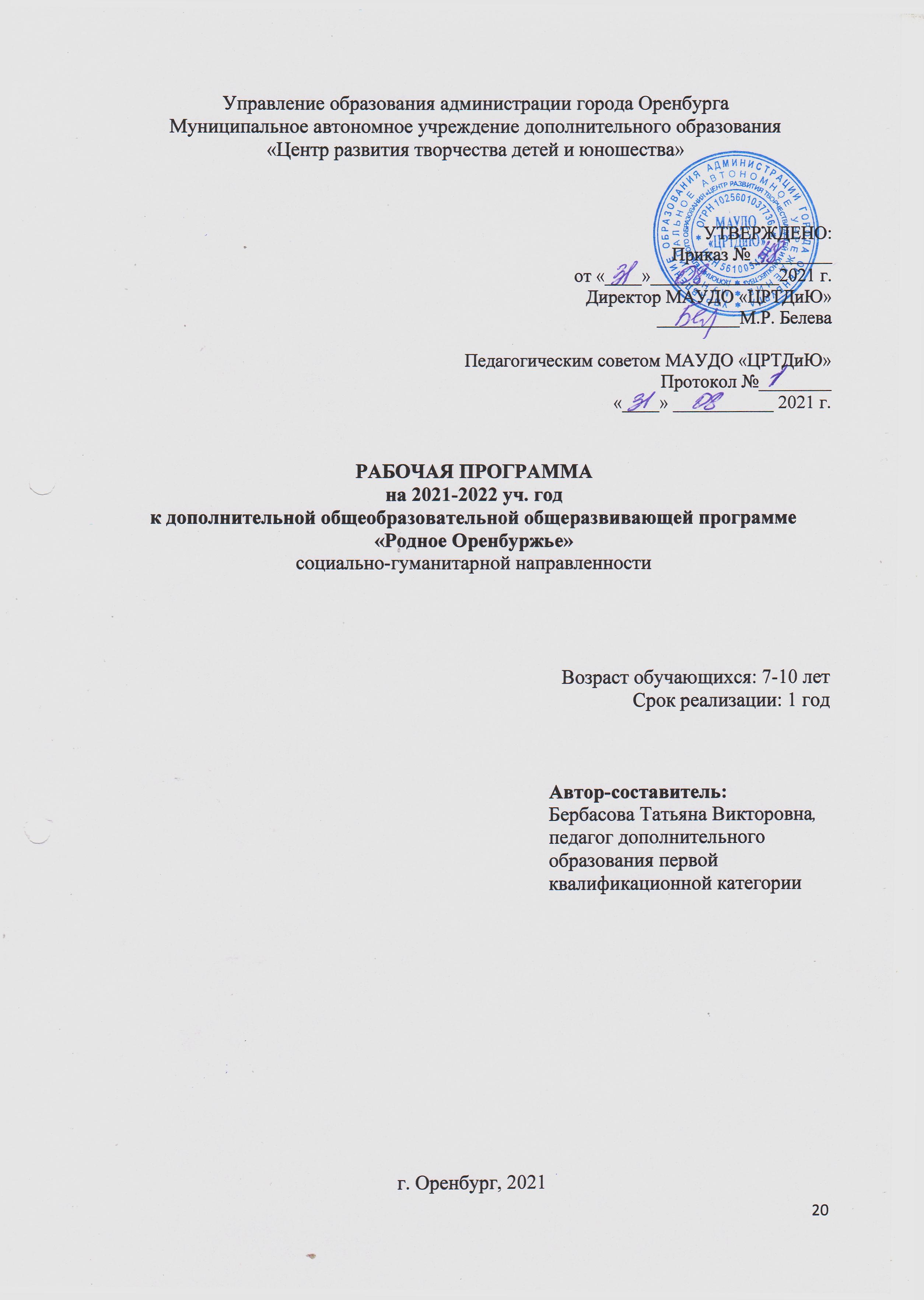 Дополнительная общеобразовательная общеразвивающая программа «Родное Оренбуржье» направлена на изучение культурно-исторического наследия «малой Родины» - Оренбуржья. Программа рассчитана на 1 год обучения – 36 учебных часов.Цель: формирование основ патриотизма посредством приобщения к истории «малой родины».В соответствии с обозначенной целью решаются следующие задачи:воспитательные:воспитывать уважение к истории и культуре родного края;формировать культуру общения и поведения в социуме;воспитывать толерантное отношение к особенностям культуры других народов;развивающие:развивать любознательность, расширять кругозор детей;развивать стремление узнать большее о своей «малой родине»;обучающие:формировать представления об истории родного края;обогащать знания обучающихся о проживающих в крае народах;формировать ценностное отношение к истории своей «малой родины».Планируемые результаты по программе «Родное Оренбуржье»личностные:формирование уважительного отношения к истории и культуре родного края;формирование культуры общения и поведения в социуме;формирование толерантного отношения к особенностям культуры других народов;развивающие:развитие любознательности, расширение кругозора детей;развитие в детях стремления узнать большее о своей «малой родине»;обучающие:формирование представлений детей об истории родного края;обогащение знаний обучающихся о проживающих в крае народах;формирование ценностного отношения к истории своей «малой родины».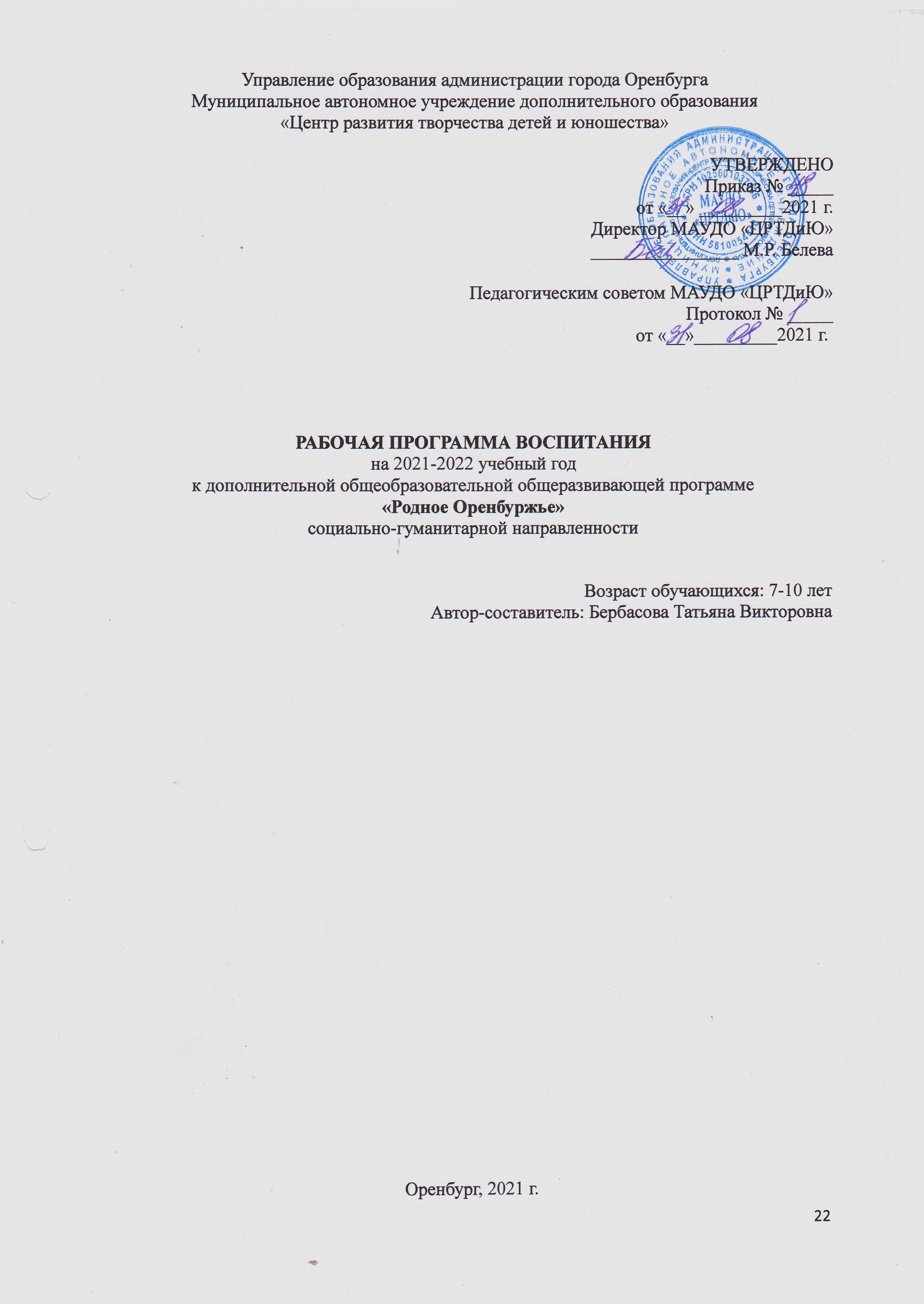 ПОЯСНИТЕЛЬНАЯ ЗАПИСКАРабочая программа воспитания разработана на основе дополнительной общеобразовательной общеразвивающей программы «Родное Оренбуржье» социально-гуманитарной направленности с учетом программы деятельности «Центра развития творчества детей и юношества».Данная программа представляет собой базисный минимум воспитательной работы, обязательный для проведения с обучающимися на стартовом и базовом уровнях обучения и может быть дополнена в зависимости от конкретных образовательных потребностей детей.Возраст детей: 7-10 лет.Формы работы: индивидуальные и групповые.Формы деятельности: беседа, викторина, интеллектуальная игра, диспут.ЦЕЛЬ И ЗАДАЧИ ВОСПИТАТЕЛЬНОЙ РАБОТЫ Цель: развитие патриотизма, любви к «малой родине» в среде подрастающего поколения.Задачи:– развивать интерес к истории родного края;– формировать механизм деятельного участия в жизни Оренбуржья;– способствовать воспитанию личностных качеств (усидчивость, терпение, аккуратность);– воспитывать духовно-нравственные качества по отношению к окружающим (доброжелательность, чувство товарищества, толерантность и т.д.).Результаты воспитательной работыразвитие интереса к истории родного края;деятельностное участие в жизни Оренбуржья;воспитание личностных качеств – усидчивости, терпения, аккуратности;воспитание духовно-нравственных качеств по отношению к окружающим.РАБОТА С РОДИТЕЛЯМИРабота с родителями предусматривает организацию системы индивидуальной и коллективной работы с родителями:– тематические беседы: «Моё родное Оренбуржье», «Я люблю свой край», «Славные страницы прошлого» и т.п.; – родительские собрания: «Наш ребёнок - патриот»; «Формирование патриотизма в среде подрастающего поколения»;– организация и проведение открытых занятий для родителей в течение года: «Достопримечательности родного Оренбуржья».Календарный план воспитательной работыпо дополнительной общеобразовательной общеразвивающей программе «Родное Оренбуржье» на 2021-2022 учебный год1.КОМПЛЕКС ОСНОВНЫХ ХАРАКТЕРИСТИК ДОПОЛНИТЕЛЬНОЙ ОБЩЕОБРАЗОВАТЕЛЬНОЙ ОБЩЕРАЗВИВАЮЩЕЙ ПРОГРАММЫ31.1Пояснительная записка 31.1.1Направленность программы 31.1.2Актуальность программы31.1.3Педагогическая целесообразность программы31.1.4Отличительные особенности программы 31.1.5Адресат программы31.1.6Формы обучения и виды занятий по программе41.1.7Объем и срок освоения программы41.1.8Режим занятий41.2Цели и задачи программы41.3Содержание программы51.3.1Учебный план51.3.2Учебно-тематический план61.3.3Содержание учебно-тематического плана71.4Планируемые результаты92.КОМПЛЕКС ОРГАНИЗАЦИОННО-ПЕДАГОГИЧЕСКИХ УСЛОВИЙ102.1.Календарный учебный график102.2.Условия реализации программы122.3.Формы контроля и оценочные материалы122.4.Методическое обеспечение программы (методические материалы)123.СПИСОК ЛИТЕРАТУРЫ144.ПРИЛОЖЕНИЕ154.1Нормативные документы154.2Диагностический материал164.3Рабочая программа194.4Рабочая программа воспитания22№ п/пНаименование модуляКоличество часовКоличество часовФорма контроля№ п/пНаименование модуляаудиторныевнеаудитор.Форма контроля1Введение2Беседа2Моя Оренбургская семья42Опрос3Я – оренбуржец! 42Зачёт, опрос4Природа вокруг нас82Беседа, зачёт5Традиции нашего посёлка102Беседа, зачёт, опросИтого36 часов36 часов№ п/пНаименование темыКоличество часовКоличество часовКоличество часовКоличество часовКоличество часовКоличество часовФормы контроля№ п/пНаименование темыаудиторныеаудиторныеаудиторныевнеаудиторныевнеаудиторныевнеаудиторныеФормы контроля№ п/пНаименование темыВТПВТПФормы контроля1Введение22БеседаМоя Оренбургская семьяМоя Оренбургская семьяМоя Оренбургская семьяМоя Оренбургская семьяМоя Оренбургская семьяМоя Оренбургская семьяМоя Оренбургская семьяМоя Оренбургская семьяМоя Оренбургская семья2.1Моя семья22Опрос2.2Традиции моей семьи22Опрос2.3Быт предков1111ОпросЯ – Оренбуржец!Я – Оренбуржец!Я – Оренбуржец!Я – Оренбуржец!Я – Оренбуржец!Я – Оренбуржец!Я – Оренбуржец!Я – Оренбуржец!Я – Оренбуржец!3.1Мой Оренбург на карте страны22Опрос3.2Символика Оренбургского края22Зачёт3.3Культурно-историческое наследие г. Оренбурга22ЗачётПрирода вокруг насПрирода вокруг насПрирода вокруг насПрирода вокруг насПрирода вокруг насПрирода вокруг насПрирода вокруг насПрирода вокруг насПрирода вокруг нас4.1Оренбуржье – хлебный край422Зачёт4.2Река Урал в жизни оренбуржцев22Зачёт4.3Оренбургский газ22Зачёт4.4Заповедные места города Оренбурга22БеседаТрадиции нашего посёлкаТрадиции нашего посёлкаТрадиции нашего посёлкаТрадиции нашего посёлкаТрадиции нашего посёлкаТрадиции нашего посёлкаТрадиции нашего посёлкаТрадиции нашего посёлкаТрадиции нашего посёлка5.1День г. Оренбурга22Зачёт5.2Национальные праздники22Беседа5.3Мамин день22Опрос5.4Оренбуржье – православный край211Беседа5.5Многонациональное Оренбуржье22Беседа5.6«Этот день Победы!»22Беседа№ п/пмесяцчислоВремя Время Форма занятияКол-во часовТема занятияМесто проведенияФормы контроляМодуль №1. Введение (2 ч.)Модуль №1. Введение (2 ч.)Модуль №1. Введение (2 ч.)Модуль №1. Введение (2 ч.)Модуль №1. Введение (2 ч.)Модуль №1. Введение (2 ч.)Модуль №1. Введение (2 ч.)Модуль №1. Введение (2 ч.)Модуль №1. Введение (2 ч.)Модуль №1. Введение (2 ч.)10903-1003-1014.00-14.45комбинированное занятие2ВведениеМАУДО ЦРТДиЮБеседаМодуль №2. Моя Оренбургская семья (6 ч.)Модуль №2. Моя Оренбургская семья (6 ч.)Модуль №2. Моя Оренбургская семья (6 ч.)Модуль №2. Моя Оренбургская семья (6 ч.)Модуль №2. Моя Оренбургская семья (6 ч.)Модуль №2. Моя Оренбургская семья (6 ч.)Модуль №2. Моя Оренбургская семья (6 ч.)Модуль №2. Моя Оренбургская семья (6 ч.)Модуль №2. Моя Оренбургская семья (6 ч.)Модуль №2. Моя Оренбургская семья (6 ч.)20917-2417-2414.00-14.45комбинированное занятие2Моя семьяМАУДО ЦРТДиЮОпрос31001-0801-0814.00-14.45комбинированное занятие 2Традиции моей семьиМАУДО ЦРТДиЮОпрос41015-2215-2214.00-14.45комбинированное занятие 2Быт предковМАУДО ЦРТДиЮ, музей истории г. ОренбургаОпросМодуль №3. Я – Оренбуржец! (6 ч.)Модуль №3. Я – Оренбуржец! (6 ч.)Модуль №3. Я – Оренбуржец! (6 ч.)Модуль №3. Я – Оренбуржец! (6 ч.)Модуль №3. Я – Оренбуржец! (6 ч.)Модуль №3. Я – Оренбуржец! (6 ч.)Модуль №3. Я – Оренбуржец! (6 ч.)Модуль №3. Я – Оренбуржец! (6 ч.)Модуль №3. Я – Оренбуржец! (6 ч.)Модуль №3. Я – Оренбуржец! (6 ч.)51029-0529-0514.00-14.45комбинированное занятие 2Мой Оренбург на карте страныМАУДО ЦРТДиЮОпрос61112-1912-1914.00-14.45комбинированное занятие 2Символика Оренбургского краяМАУДО ЦРТДиЮЗачёт71126-0326-0314.00-14.45комбинированное занятие 2Культурно-историческое наследие города ОренбургаМАУДО ЦРТДиЮ, музей истории г. ОренбургаЗачётМодуль №4. Природа вокруг нас (10 ч.)Модуль №4. Природа вокруг нас (10 ч.)Модуль №4. Природа вокруг нас (10 ч.)Модуль №4. Природа вокруг нас (10 ч.)Модуль №4. Природа вокруг нас (10 ч.)Модуль №4. Природа вокруг нас (10 ч.)Модуль №4. Природа вокруг нас (10 ч.)Модуль №4. Природа вокруг нас (10 ч.)Модуль №4. Природа вокруг нас (10 ч.)Модуль №4. Природа вокруг нас (10 ч.)81210-3110-3114.00-14.45комбинированное занятие 4Оренбуржье – хлебный крайМАУДО ЦРТДиЮ, Оренбургский хлебозаводЗачёт90114-2114-2114.00-14.45комбинированное занятие 2Река Урал в жизни оренбуржцевМАУДО ЦРТДиЮЗачёт100128-0428-0414.00-14.45комбинированное занятие 2Оренбургский газМАУДО ЦРТДиЮЗачёт110211-1811-1814.00-14.45комбинированное занятие 2Заповедные места города ОренбургаМАУДО ЦРТДиЮБеседаМодуль №5. Традиции нашего посёлка (12 ч.)Модуль №5. Традиции нашего посёлка (12 ч.)Модуль №5. Традиции нашего посёлка (12 ч.)Модуль №5. Традиции нашего посёлка (12 ч.)Модуль №5. Традиции нашего посёлка (12 ч.)Модуль №5. Традиции нашего посёлка (12 ч.)Модуль №5. Традиции нашего посёлка (12 ч.)Модуль №5. Традиции нашего посёлка (12 ч.)Модуль №5. Традиции нашего посёлка (12 ч.)Модуль №5. Традиции нашего посёлка (12 ч.)120225-0425-0414.00-14.45комбинированное занятие 2День г. ОренбургаМАУДО ЦРТДиЮЗачёт130311-1811-1814.00-14.45комбинированное занятие 2Национальные праздникиМАУДО ЦРТДиЮБеседа140325-0125-0114.00-14.45комбинированное занятие 2Мамин деньМАУДО ЦРТДиЮОпрос150408-1508-1514.00-14.45комбинированное занятие 2Оренбуржье – православный крайМАУДО ЦРТДиЮ, храм Царственных СтрастотерпцевБеседа160422-2922-2914.00-14.45комбинированное занятие 2Многонациональное ОренбуржьеМАУДО ЦРТДиЮБеседа170513-2013-2014.00-14.45комбинированное занятие 2«Этот день Победы!». Итоговая аттестацияМАУДО ЦРТДиЮБеседа№Ориентировочная дата проведенияМероприятие (форма, наименование)ПримечаниеСентябрьСентябрьСентябрьСентябрь101.09.21День знаний «В кругу друзей»220.09.21Беседа: «Любимый Оренбург»308.10.21Беседа: «Поговорим об истории Оренбурга»423.10.21Викторина: «Край родной, дружи со мной»505.11.21Интеллектуальная беседа «Славные герои Оренбуржья»622.11.21Традиции моей семьи706.12.21Моя родословная825.12.21Беседа «Наши славные предки»915.01.22Викторина «Любимый Оренбург»1031.01.22Беседа «С чего начинается Родина»1117.02.22Беседа к Дню победы: «Минувших лет живая слава»1228.02.22Интеллектуальная игра «Достопримечательности родного края»1314.03.22Беседа «Родословная моей семьи»1430.03.22Диспут «За сохранении культурного наследия Оренбуржья»1516.04.22Беседа «Оренбуржье в лицах своих знаменитостей»1614.05.22Беседа «Значение изучения истории «малой родины» для формирования патриотизма у обучающихся